О назначении ответственного лица за состояние охраны труда и  техники безопасности в Управлении Роскомнадзора по Тюменской области, Ханты-Мансийскому автономному округу и Ямало-Ненецкому автономному округуВ соответствии с требованиями ст.217 Трудового кодекса РФ, в целях обеспечения безопасных условий труда, приказываю:Назначить ответственным лицом за организацию работ по охране труда и техники безопасности, осуществление контроля за выполнением мероприятий                 по осуществлению безопасных условий труда и улучшению условий труда, проведение вводного инструктажа по охране труда для вновь поступающих сотрудников Управления – специалиста по охране труда отдела организационной, правовой работы и кадров Бруг Владимира Ренгольдовича.Признать утратившим силу приказ Управления Роскомнадзора                         по Тюменской области, Ханты-Мансийскому автономному округу и Ямало-Ненецкому автономному округу от 30.12.2021 года № 244 «О назначении ответственного лица за состояние охраны труда и техники безопасности».Контроль за исполнением настоящего приказа оставляю за собой.Руководитель                                                                                                О.Д. Шевченко 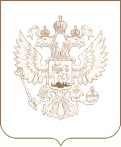 РОСКОМНАДЗОРУПРАВЛЕНИЕ ФЕДЕРАЛЬНОЙ СЛУЖБЫ ПО НАДЗОРУ В СФЕРЕ СВЯЗИ, ИНФОРМАЦИОННЫХ ТЕХНОЛОГИЙ И МАССОВЫХ КОММУНИКАЦИЙПО ТЮМЕНСКОЙ ОБЛАСТИ, ХАНТЫ-МАНСИЙСКОМУ АВТОНОМНОМУ ОКРУГУ – ЮГРЕ И ЯМАЛО-НЕНЕЦКОМУ АВТОНОМНОМУ ОКРУГУП Р И К А З23.01.2023                                                                                                          № 13                                               РОСКОМНАДЗОРУПРАВЛЕНИЕ ФЕДЕРАЛЬНОЙ СЛУЖБЫ ПО НАДЗОРУ В СФЕРЕ СВЯЗИ, ИНФОРМАЦИОННЫХ ТЕХНОЛОГИЙ И МАССОВЫХ КОММУНИКАЦИЙПО ТЮМЕНСКОЙ ОБЛАСТИ, ХАНТЫ-МАНСИЙСКОМУ АВТОНОМНОМУ ОКРУГУ – ЮГРЕ И ЯМАЛО-НЕНЕЦКОМУ АВТОНОМНОМУ ОКРУГУП Р И К А З23.01.2023                                                                                                          № 13                                               ТюменьТюмень